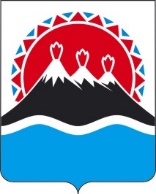 П О С Т А Н О В Л Е Н И ЕПРАВИТЕЛЬСТВА  КАМЧАТСКОГО КРАЯ                   г. Петропавловск-КамчатскийВ соответствии с Законом Камчатского края от 25.03.2008 № 28 «О Порядке разграничения муниципального имущества между муниципальными образованиями в Камчатском крае»ПРАВИТЕЛЬСТВО ПОСТАНОВЛЯЕТ:Утвердить перечень имущества, передаваемого Усть-Большерецким муниципальным районом в муниципальную собственность Октябрьского городского поселения в порядке разграничения муниципального имущества, согласно приложению к настоящему постановлению.Право муниципальной собственности на муниципальное имущество, передаваемое Октябрьскому городскому поселению в соответствии с настоящим постановлением, возникает со дня подписания передаточного акта о принятии имущества в муниципальную собственность Октябрьского городского поселения. Настоящее постановление вступает в силу после дня его официального опубликования.                                                                                                                                                     Приложение к постановлению                                                                                                                                                     Правительства Камчатского края                                                                                                                                                     от ________________№_________Переченьимущества, передаваемого Усть-Большерецким муниципальным районом в муниципальную собственность Октябрьского городского поселения в порядке разграничения муниципального имущества[Дата регистрации]№[Номер документа]О разграничении имущества, находящегося в муниципальной собственности, между Усть-Большерецким муниципальным районом и Октябрьским городским поселениемВременно исполняющий обязанности Председателя Правительства - Первого вице-губернатора Камчатского края[горизонтальный штамп подписи 1]А.О. Кузнецов№ п/пПолное наименование организации, на балансе которой находится предлагаемое к передаче имуществоАдрес местонахождения организации, на балансе которой находится предлагаемое к передаче имуществоНаименование имуществаАдресместонахожденияимуществаИндивидуализирующие характеристики имуществаПункт ____части ____статьи 50Федерального закона от 06.10.2003 
№ 131-ФЗ 12345671КвартираКамчатский край, Усть-Большерецкий район, п. Октябрьский, ул. Пушкинская, д. 18, кв. 1кадастровый номер 41:08:0010110:600, площадь 29,6 кв.м.п. 1 ч.12КвартираКамчатский край, Усть-Большерецкий район, п. Октябрьский, ул. Пушкинская, д. 18, кв. 2кадастровый номер 41:08:0010110:601, площадь 40,6 кв.м.п. 1 ч.13КвартираКамчатский край, Усть-Большерецкий район, п. Октябрьский, ул. Пушкинская, д. 18, кв. 3кадастровый номер 41:08:0010110:602, площадь  44,9 кв.м.п. 1 ч.14КвартираКамчатский край, Усть-Большерецкий район, п. Октябрьский, ул. Пушкинская, д. 18, кв. 5кадастровый номер 41:08:0010110:612, площадь 29,6 кв.м.п. 1 ч.15КвартираКамчатский край, Усть-Большерецкий район, п. Октябрьский, ул. Пушкинская, д. 18, кв. 7кадастровый номер 41:08:0010110:614, площадь 44,9 кв.м.п. 1 ч.16КвартираКамчатский край, Усть-Большерецкий район, п. Октябрьский, ул. Пушкинская, д. 18, кв. 8кадастровый номер 41:08:0010110:615, площадь 42,3 кв.м.п. 1 ч.17КвартираКамчатский край, Усть-Большерецкий район, п. Октябрьский, ул. Пушкинская, д. 18, кв. 9кадастровый номер 41:08:0010110:604, площадь 42,6 кв.м.п. 1 ч.18КвартираКамчатский край, Усть-Большерецкий район, п. Октябрьский, ул. Пушкинская, д. 18, кв. 11кадастровый номер 41:08:0010110:606, площадь 44,7 кв.м.п. 1 ч.19КвартираКамчатский край, Усть-Большерецкий район, п. Октябрьский, ул. Пушкинская, д. 18, кв. 12кадастровый номер 41:08:0010110:607, площадь 43,0 кв.м.п. 1 ч.110КвартираКамчатский край, Усть-Большерецкий район, п. Октябрьский, ул. Пушкинская, д. 18, кв. 16кадастровый номер 41:08:0010110:619, площадь 43,0 кв.м.п. 1 ч.111КвартираКамчатский край, Усть-Большерецкий район, п. Октябрьский, ул. Пушкинская, д. 18, кв. 18кадастровый номер 41:08:0010110:609, площадь 44,7 кв.м.п. 1 ч.112КвартираКамчатский край, Усть-Большерецкий район, п. Октябрьский, ул. Пушкинская, д. 18, кв. 19кадастровый номер 41:08:0010110:610, площадь 40,5 кв.м.п. 1 ч.113КвартираКамчатский край, Усть-Большерецкий район, п. Октябрьский, ул. Пушкинская, д. 18, кв. 20кадастровый номер 41:08:0010110:611, площадь 29,6 кв.м.п. 1 ч.114КвартираКамчатский край, Усть-Большерецкий район, п. Октябрьский, ул. Пушкинская, д. 18, кв. 21кадастровый номер 41:08:0010110:620, площадь 42,3 кв.м.п. 1 ч.115КвартираКамчатский край, Усть-Большерецкий район, п. Октябрьский, ул. Пушкинская, д. 18, кв. 22кадастровый номер 41:08:0010110:621, площадь 44,7 кв.м.п. 1 ч.116КвартираКамчатский край, Усть-Большерецкий район, п. Октябрьский, ул. Пушкинская, д. 18, кв. 23кадастровый номер 41:08:0010110:622, площадь 40,2 кв.м.п. 1 ч.117КвартираКамчатский край, Усть-Большерецкий район, п. Октябрьский, ул. Пушкинская, д. 18, кв. 24кадастровый номер 41:08:0010110:623, площадь 29,6 кв.м.п. 1 ч.1